Board of Director’s Meeting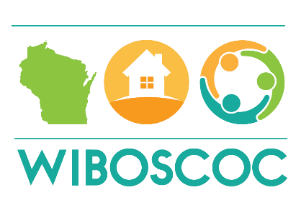 3/27/18        1:00 pmGoTo MeetingMeeting was called to order by Jeanette Petts at 1:04 pm.Members Present: Duana Bremer, Debbie Bushman, David Eberbach, Kathleen Fisher, Renee Greenland, Mary Jacobson, Lisa Haen, Jeanette Petts, Adrienne Roach, Don Roach, Millie Rounsville, Alexia WoodMembers Excused:  Meika Burnikel, Susan TuckerMembers Unexcused:  Lori Cross-ShottenStaff Present: Carrie PoserApproval of Minutes 2/27/18 and 3/13/18Motion to approve the February 27, 2018 and March 13, 2018 minutes by Dave EberbachSecond by Renee GreenlandNo further discussionAll in favorMotion carriesFinance Report for JanuaryReviewed the Finance Report that included the addition of BOS Meeting Registration fees at the bottom.Motion to accept the Finance Report by Debbie BushmanSecond by Dave EberbachNo further discussionAll in favorMotion carries	Project Scoring Tool Carrie reviewed overall Project Scoring Tool decisions that needed to be agreed upon. Members agreed to the following changes:OverallChange the name of the tool to CoC Project Scoring ToolAPR submission:  must be accepted in SAGE to be used.  Exception will be made if there is an issue, confirmed by HUD Milwaukee. Work with Carrie directly.Place HMIS grant in Tier 1New projects awarded in the last competition and must submit a renewal application but may not have even begun – place in Tier 1.New projects – reallocation and BONUS – place on Tier 1.Threshold decision to keep 69.9% as the threshold and keep process the same as last year. Projects that were below threshold last year and are below again this year assuming compliance with Meredith they will have 2 years to obtain compliance.  If not compliant with Meredith they must submit a request to relinquish, reallocate or reconsideration of funding.  Anyone newly under threshold will go through the same process to relinquish, reallocate or reconsideration of funding. Program RequirementsKeep the two exemptions below and score full points for new projectsNew and First year renewals shall be exempt from scoring in the category of “effective use of federal funds” and “unit utilization”If an agency cannot access LOCCS due to contractual issue with HUD, the agency is responsible to provide evidence of this situation to the BOS. If sufficient proof is provided, the agency will be exempt from the category of “LOCCS Drawdown Rates.”Keep points possible the same, earning 1 – 5 points for each criteria; section total would be 30 points possiblePerformance(1)	Will use the proposed plan for PSH and TH/RRH separately in the charts below.(2)	Will add the reoccurrence scoring to this section rather than a stand aloneWill use same percentages as last year.Will include both the 0555 (all exits) for 12 months and the SPM (only successful exits) for 2 years Will give full points to projects that have not been in operation for 2 years.(3)	Keep points possible the same earning 0-8 points; section total would be 40 points possible(4)	Will continue to use proposed percentages below:(5)	Will have a stand-alone item be Length of Time Homeless for TH and RRH. Because it is the first year, the points will be very simple to earn to establish a baseline. TH is calculated by the length of time they are in the project.  RRH is calculated by the number of days between project entry and move-in.  PopulationThe following was discussed as a method to replace the high-risk score.Have 4 rows: for CH (new) for all projects, persons with more than 1 disability, entry from the 	street, and entry with no income.   Have 1 set of percentages each for PSH, TH, and RRH.  Total points available for this section increase to 40 PSHTHRHHRisk AdjustmentRemove this measure from the ranking process.Point-in-timeKeep it a penalty for those projects that do not participate. And for the coalitions that do not get data submitted by the final deadline.  Tie-breakerWill remain the same.	Reoccurrence Percentages will remain the same.Vote on the COC Project Scoring ToolMotion to accept the COC Project Scoring Tool with all the changes as discussed by Debbie Bushman.Second by Kathleen FisherNo further discussionAll in favorMotion carriesExecutive Committee Meeting 3/15/18 Re-cap & Info			Executive CommitteeForm a team to complete documents rather than use Board meeting time to process documentsDiscussed education on board decision makingDiscussed strategic planningCarrie is going to develop a template for all the policies we need to write and at our next meeting we will discuss how we will begin to work on completing those policies.CoC Competition Threshold – was decided in the discussion about the COC Project Scoring Tool					Acceptance of NWCSA as fiscal agent for HP and Coordinated Entry Supportive Services Only (CE SSO).	NWCSA agreed to be the Fiscal Agent for the HP and CE SSO project.  NWCSA is not a grantee of either of these grants.  There will be no change in price for the HP grant; it will continue to be $250/mo.  The CE SSO involves more work since she will have to do more tracking for subrecipients so it will be $500/mo.Motion to accept NWCSA as the fiscal agent for the HP and the CE SSO grants made by Debbie BushmanSecond made by Duana Bremer	All in favor.  Millie abstainedMotion carries	Food for Thought Homework - on hold until next meetingClosed session Motion to close regular meeting and enter into closed session by Debbie BushmanSecond by Kathleen FisherNo further discussionAll in favorMotion carries	Motion to go back into open session by Don RoachSecond by Renee GreenlandNo further discussionAll in favorMotion CarriesWe reviewed the Agenda for May Quarterly meeting and made several revisions.  Members discussed adding System Performance Measures to the agenda.Parking Lot tabled 									New Business	Lori Cross-Shotten resigned from the board right before the Board Meeting today.  Jeanette forwarded the resignation letter to Lisa Haen, Secretary per the by-laws.Motion to approve her resignation by Dave EberbachSecond by Mary JacobsonNo further discussionAll in favorMotion carriesJoe Volk, the Executive Director of the Wisconsin Coalition Against Homelessness wrote a discussion paper and would like Jeanette and Carrie to forward the paper to the Balance of State.  Members agreed that we would need to read it before we send the paper to the BOS membership.Next Meeting – April 24th GoTo Meeting, May in-person Thursday after the BOS meeting.Meeting AdjournMotion to adjourn meeting at 3:32 by Don RoachSecond by Dave EberbachNo further discussionAll in favorMotion CarriesRespectfully Submitted,Lisa Haen, SecretaryWIBOSCOCPSH Criteria8 points6 points3 points0 pointsHUD Goal: Housing Stability 90% or higher80 – 89%70 – 79%Under 69%HUD Goal: Maintain or Increase Other (Non-Earned) Income 54% or higher35 – 53%20 – 34%Under 19%HUD Goal: Maintain or Increase Total Income65% or higher50 – 64%  35 – 49%  Under 34%HUD Goal: Non-Cash Benefits 65% or higher50 – 64%  35 – 49%  Under 34%HUD Goal: Health Insurance65% or higher50 – 64% 35 – 49% Under 34%TH & RRH Criteria8 points6 points3 points0 pointsHUD Goal: Housing Stability 75% or higher65 – 74%55 – 64%Under 54%HUD Goal: Increase Earned Income 30% or higher20-29%10 – 19%Under 9%HUD Goal: Maintain or Increase Total Income65% or higher50 – 64%  35 – 49%  Under 34%HUD Goal: Non-Cash Benefits 65% or higher50 – 64%  35 – 49%Under 34%HUD Goal: Health Insurance65% or higher50 – 64% 35 – 49% Under 34%Leavers: 50% or more of clients were in project for 13 months or less3 pointsLeavers: 25% or less of clients were in project for 20 months or less2 points50% or more of clients took less than 3 months (90 days) between project entry & move-in 3 points25% of clients who had a project entry also had a move-in date 2 pointsCriteria8 points6 points4 points2 points0 pointsPercentage of Chronic Homeless (new)75% +50-74%25-49%10-24%9% or lessPercentage of stayers & leavers with more than 1 disability 50% +35 - 50%20 - 34%10 - 19%9% or lessPercentage from Place Not Meant for Human Habitation50% +35 - 50%20 - 34%10 - 19%9% or lessPercentage with no income at entry50% +35 - 50%20 - 34%10 - 19%9% or lessPercentage of entries after 4/1/16 with VISPDAT score 75% +50-74%25-49%10-24%9% or lessCriteria8 points6 points4 points2 points0 pointsPercentage of Chronic Homeless (new)50% +35 - 50%20 - 34%10 - 19%9% or lessPercentage of stayers & leavers with more than 1 disability 50% +35 - 50%20 - 34%10 - 19%9% or lessPercentage from Place Not Meant for Human Habitation25% +20-24%10-19%1-9%0%Percentage with no income at entry25% +20-24%10-19%1-9%0%Percentage of entries after 4/1/16 with VISPDAT score 75% +50-74%25-49%10-24%9% or lessCriteria8 points6 points4 points2 points0 pointsPercentage of Chronic Homeless (new)25% +20-24%10-19%1-9%0%Percentage of stayers & leavers with more than 1 disability 25% +20-24%10-19%1-9%0%Percentage from Place Not Meant for Human Habitation25% +20-24%10-19%1-9%0%Percentage with no income at entry25% +20-24%10-19%1-9%0%Percentage of entries after 4/1/16 with VISPDAT score in or above75% +50-74%25-49%10-24%9% or less